MAAKUNNALLISET SOITTIMET
 
Soitinhakemus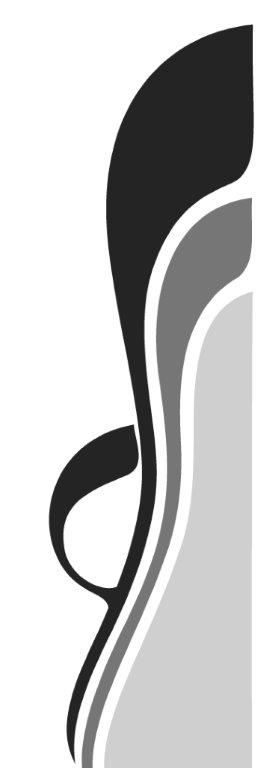 Maakunnalliset soittimet | SoitinhakemusGradia Jyväskylä 			Hakemus saapunut________________________1. HAKIJASuku- ja etunimi___________________________________________	Henkilötunnus________________Arvo tai ammatti_________________________________________________________________________Päätoimi- tai virka________________________________________________________________________Osoite_________________________________________________________________________________Postinumero ja –toimipaikka________________________________________________________________Puhelin työhön______________________	 Puhelin kotiin/matkapuhelin_____________________________Sähköposti ja www-sivu___________________________________________________________________Nykyinen kotipaikka_____________________________	Syntymäpaikka___________________________Opiskelupaikka__________________________________________________________________________2. HAETTU SOITINEnsisijainen soitin________________________________________________________________________Toissijainen soitin________________________________________________________________________3. PERUSTELUT JA LAINASOITTIMEN KÄYTTÖSUUNNITELMA(Oheen voi liittää vapaamuotoisen selvityksen)____________________________________________________________________________________________________________________________________________________________________________________________________________________________________________________________________________________________________________________________________________________________________________________________________________________________________________________________________________________________________________________________________4. SUOSITUKSETNimi___________________________________________________________________________________
Hakija pyytää lausunnon antajaa lähettämään/toimittamaan kirjallisen, vapaamuotoisen lausuntonsa suljetussa kuoressa suoraan Gradia Jyväskylän musiikin koulutuksen osoitteeseen (yhteystieto sama kuin jäljempänä kerrottu lomakkeen palautusosoite).5. LIITTEETOpiskelijoilta musiikkiopinnoista opintorekisteriote. Hakemukseen ei liitetä äänitteitä. Hakemukseen liitettyä aineistoa ei säilytetä eikä palauteta.6.AIKAISEMMIN MYÖNNETYT SOITINLAINATVuosi	Lainan antaja		Käyttötarkoitus_________     ______________________     ___________________________________________________________     ______________________     ___________________________________________________________     ______________________     __________________________________________________7. VIREILLÄ OLEVAT SOITINHAKEMUKSETHakijan muut vireillä olevat soitinlainat		Käyttötarkoitus_____________________________________________     ____________________________________________________________________________________     ____________________________________________________________________________________     _______________________________________Hakemus täytetään yhtenä kappaleena ja toimitetaan määräaikana 15.1.2021 mennessä Gradian musiikin koulutukseen (osoite alla). Käsiteltäviksi ei oteta faksilla tai sähköpostilla lähetettyjä eikä myöhästyneitä hakemuksia. Myönnetyistä soitinlainoista ilmoitetaan saajille sähköpostilla. Lainansaajien nimet julkistetaan. Erillinen lainasopimus tehdään myöntöpäätöksen jälkeen.HENKILÖTIETOLAKIHakemuksen tietosisältö muodostaa henkilötietolain mukaisen tietorekisterin, jota Gradia ylläpitää, säilyttää ja arkistoi. Tietoja ja asiakirjoja luovutetaan hakemuksia arvioivien asiantuntijoiden käyttöön._________________________________________kuun   _________pnä 20_______Päiväys_________________________________________AllekirjoitusPalautusosoite:Gradia Jyväskylä, musiikin koulutusPL 472			40101 Jyväskylä		(Mira Friman, toimistosihteeri)Käyntiosoite: Pitkäkatu 18–22, JyväskyläLisätietoja:Helvi Kangashelvi.kangas@gradia.fi0403415207 www.gradia.fi/soittimet 